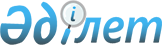 О некоторых вопросах республиканской собственностиПостановление Правительства Республики Казахстан от 15 апреля 2016 года № 222

      В соответствии с пунктом 1 статьи 114 Закона Республики Казахстан от 1 марта 2011 года «О государственном имуществе» Правительство Республики Казахстан ПОСТАНОВЛЯЕТ:



      1. Передать в установленном законодательством порядке республиканское имущество с баланса Комитета по чрезвычайным ситуациям Министерства внутренних дел Республики Казахстан в оплату акций акционерного общества «Казавиаспас» согласно приложению к настоящему постановлению.



      2. Комитету государственного имущества и приватизации Министерства финансов Республики Казахстан совместно с Комитетом по чрезвычайным ситуациям Министерства внутренних дел Республики Казахстан принять меры, вытекающие из настоящего постановления.



      3. Настоящее постановление вводится в действие со дня его подписания.      Премьер-Министр

      Республики Казахстан                    К. Масимов

Приложение          

к постановлению Правительства

Республики Казахстан    

от 15 апреля 2016 года № 222

          Перечень республиканского имущества, передаваемого

          в оплату акций акционерного общества «Казавиаспас»      Сноска. Перечень с изменениями, внесенными постановлением Правительства РК от 08.12.2016 № 781.
					© 2012. РГП на ПХВ «Институт законодательства и правовой информации Республики Казахстан» Министерства юстиции Республики Казахстан
				№ п/пНаименование имуществаЕд. изм.Кол-воГод выпускаЗаводской номер1234561Вертолет Ми-171Е единиц12015171Е00398147489UПеречень дополнительного оборудования, устанавливаемого на вертолет Ми-171ЕПеречень дополнительного оборудования, устанавливаемого на вертолет Ми-171ЕПеречень дополнительного оборудования, устанавливаемого на вертолет Ми-171ЕПеречень дополнительного оборудования, устанавливаемого на вертолет Ми-171ЕПеречень дополнительного оборудования, устанавливаемого на вертолет Ми-171ЕПеречень дополнительного оборудования, устанавливаемого на вертолет Ми-171Е1Дополнительный внутренний топливный бак (левый)единиц120152Дополнительный внутренний топливный бак (правый)единиц120153Внешние дополнительные топливные баки с установкой по черт. 171-6140-00 и системой перекачки топлива комплект120154Внешняя подвеска с гидравлическим весоизмерителем (с длиной канатов 20 метров) с установкой третьей фары ФПП-7Мкомплект120155Комплект удлинительных канатов внешней подвески комплект120156Бортовая стрела для установки у правой двериединиц120157Спасательное оборудование для работы с лебедкой СЛГ-300единиц120158Откидные сидения для фюзеляжа с правой дверью и грузовыми створками, 26 мест.комплект120159Санитарное оборудование комплект1201510Оборудование для беспарашютного десантирования (для 4-х постов)комплект1201511Водосливное устройствоединиц1201512Поисковый прожекторединиц12015Перечень средств наземного обслуживания, для эксплуатации и обслуживания вертолета Ми-171ЕПеречень средств наземного обслуживания, для эксплуатации и обслуживания вертолета Ми-171ЕПеречень средств наземного обслуживания, для эксплуатации и обслуживания вертолета Ми-171ЕПеречень средств наземного обслуживания, для эксплуатации и обслуживания вертолета Ми-171ЕПеречень средств наземного обслуживания, для эксплуатации и обслуживания вертолета Ми-171ЕПеречень средств наземного обслуживания, для эксплуатации и обслуживания вертолета Ми-171Е1Установка гидравлическая для проверки манометровединиц120152Переносной насосный агрегатединиц120153Приспособление для проверки люфтов валиков и вилок рычагов поворота лопастейединиц120154Приспособление для проверки биения хвостового вала трансмиссииединиц120155Приспособление для проверки излома (соосности) хвостового вала с приставкой ЭТ-8АТ-15-250единиц120156Приспособление для замера величины противодавления масла на входе в маслорадиаторединиц120157Приспособление для проверки осевого люфта подшипника штока рулевого винтаединиц120158Приспособление для замера износа входных кромок лопаток первой ступени ротора единиц120159Приспособление проверки соосности опор хвостового валаединиц1201510Строп для подъема втулки несущего винта и гидроблокаединиц1201511Строп для подъема автомата перекосаединиц1201512Водило буксировочноеединиц1201513Колодка упорнаяединиц1201514Шприц рычажно-плунжерныйединиц12015Прочее вертолетное оборудованиеПрочее вертолетное оборудованиеПрочее вертолетное оборудованиеПрочее вертолетное оборудованиеПрочее вертолетное оборудованиеПрочее вертолетное оборудование1 - 8Исключены постановлением Правительства РК от 08.12.2016 № 781Исключены постановлением Правительства РК от 08.12.2016 № 781Исключены постановлением Правительства РК от 08.12.2016 № 781Исключены постановлением Правительства РК от 08.12.2016 № 781Исключены постановлением Правительства РК от 08.12.2016 № 7819Инструмент для авиатехники 8АТ.9101.000единиц1200410Инструмент для авиатехники 8АТ.9107.000единиц12004Ангар для технического обслуживания и хранения вертолета «Еврокоптер» ЕС-145 г. АктобеАнгар для технического обслуживания и хранения вертолета «Еврокоптер» ЕС-145 г. АктобеАнгар для технического обслуживания и хранения вертолета «Еврокоптер» ЕС-145 г. АктобеАнгар для технического обслуживания и хранения вертолета «Еврокоптер» ЕС-145 г. Актобе№ п/пНаименование имуществаЕд. изм.КоличествоГод передачи в эксплуатацию123451Ангар для технического обслуживания и хранения вертолета «Еврокоптер» ЕС-145 г. Актобеединиц12015